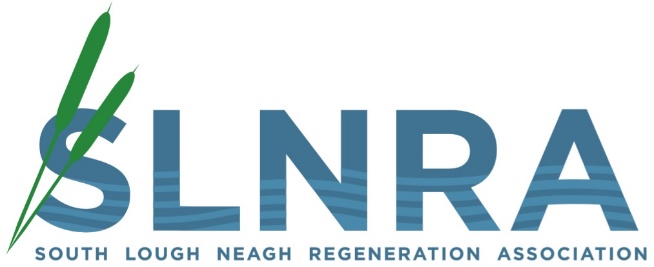 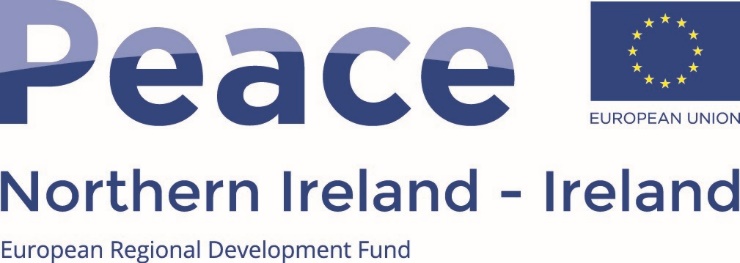 APPLICATION FORMJob Title:		Part-Time Admin / Support Officer ‘Bringing People Together’ projectRef: 			SLNRA/PT/Admin02Please complete your application form as fully and concisely as possible. You should use this form to highlight relevant and appropriate experience with regard to the Essential Criteria outlined in the Personnel Specification. Candidates will be shortlisted on the basis of information contained in this application.If you need to continue any section onto a separate sheet, please mark that sheet clearly with the number of the section to which it refers. Do not enclose any material other than that requested.In order to be considered for this post, a signed hard copy of your completed application form must be returned by our closing date of 12 noon, Friday 19th October 2018.Please write legibly in black ink. Completed application forms should be forwarded to: 	South Lough Neagh Regeneration Association Recruitment Dept1 Maghery Business CentreMaghery RoadDungannonBT71 6PAPlease Complete All SectionsPersonal Details2. Education and QualificationsRelevant Courses Attended:3. ExperienceThis section should be an outline of your career to date, including your current employment (list in reverse chronological order).4. Selection Criteria:In each of the following sections, please state how you meet with the criteria sought, givingexamples and specifying dates as appropriate.5. Information in Support of this Application:6. Additional Information:Referees:Any offer of employment is subject to references. Please give below the names of two persons not related to you, to whom reference may be made. One of the referees must be your current or most recent employer and both should be able to comment on the applicant’s ability to carry out the particular tasks of the job.Declaration:I certify that to the best of my knowledge, all the information I have given is correct. I understand that any false information given may result in any job offer being withdrawn.Surname:(Block Letters)Forename(s):(Please underline name by which you are known)Title:(Mr / Mrs / Miss / etc)Home Address:Home Address:Address for Correspondence:Address for Correspondence:Post Code:Post Code:Contact Numbers:Contact Numbers:Health:Home:Please give particulars of any illness or injury which incapacitated you for a period of more than seven days over the past two years:Mobile:Please give particulars of any illness or injury which incapacitated you for a period of more than seven days over the past two years:Office:Please give particulars of any illness or injury which incapacitated you for a period of more than seven days over the past two years:Email:Please give particulars of any illness or injury which incapacitated you for a period of more than seven days over the past two years:Do you hold a full, current driving licence with business insurance and have access to the use of a car or some other appropriate form of transport to carry out the duties of the post in full?Yes / NoDo you hold a full, current driving licence with business insurance and have access to the use of a car or some other appropriate form of transport to carry out the duties of the post in full?Yes / NoPlease give particulars of any illness or injury which incapacitated you for a period of more than seven days over the past two years:From:To:School / College / University:Qualifications:  (Subjects / Grades / Classification)Date:Course:QualificationsMembership of Professional Bodies / Associations:Employer Name and Nature of Organisation:Position Held and Description of Main Responsibilities:Date From:Date To:Reason for Leaving:Employer Name and Nature of Organisation:Position Held and Description of Main Responsibilities:Date From:Date To:Reason for Leaving:4.0Educated to A-Level standard or equivalent4.1At least one year’s experience working in a community development related setting4.2Recent and relevant administrative experience4.3Proven experience maintaining databases 4.4Proven working experience of updating and monitoring social media4.5Proven working experience of Office packages and graphic design programs4.6Ability to plan work, meet targets and work to deadlines4.7Working experience of developing high quality presentations e.g. marketing material4.8Knowledge and experience of working within communities throughout the ABC council areas including the South Lough Neagh areaPlease provide any additional information which you feel is relevant to this application (continue on a separate sheet if necessary)Please give details of any convictions for criminal offences, which are not, regarded as “spent” convictions under the Rehabilitation of Offenders (NI) Order 1978 (include nature of offence and sentence)Current Salary:	Length of Notice:Name:Name:Occupation:Occupation:Address:Address:Telephone No:Telephone No:Signed:Dated: